Updated APPENDIX 2 to Exhibit J of Docket Nos. UE-011570 and UG-011571 (Consolidated) In Compliance with Order 2 of Docket Nos. 
UE-072300 and UG-072301 (Consolidated)PSE’s Service Quality ProgramSERVICE QUALITY PROGRAM MECHANICS TABLE OF CONTENTSTABLE OF CONTENTS	1A.	CONTINUATION OF PROGRAM	2B.	BENCHMARKS	3C.	PERIODIC REVIEW OF PROGRAM	4D.	FINANCIAL PENALTIES	41.	Allocation	42.	Penalty Per Point	53.	Doubling of Penalty Amounts	5E.	CALCULATIONS	51.	Overall Customer Satisfaction	52.	WUTC Complaint Ratio	63.	SAIDI  (System Average Interruption Duration Index)	74.	SAIFI (System Average Interruption Frequency Index)	85.	Customer Access Center Telephone Answering Performance	96.	Customer Access Center Telephone Transactions Customer Satisfaction	107.	Gas Safety Response Time	118.	Field Service Operations Transactions Customer Satisfaction	129.	Disconnection Ratio	1310.	Kept Appointments	1411.	Electric Safety Response Time	16F.	PAYMENT OF PENALTIES, IF ANY, TO CUSTOMERS	17G.	COMMISSION REPORTS	17H.	CUSTOMER NOTICE (CUSTOMER REPORT CARD)	20I.	MITIGATION PETITION, IF APPLICABLE	20J.	CUSTOMER AWARENESS OF CUSTOMER SERVICE GUARANTEE	20K.	CUSTOMER AWARENESS OF RESTORATION SERVICE GUARANTEE	21Attachment A- Major Event and Localized Emergency Event Days (Affected Local Areas Only)	22Attachment B-Major Event and Localized Emergency Event Days (Non-Affected Local Areas Only)	24CONTINUATION OF PROGRAMThe parties have agreed to the continuation of the service quality program implemented under Docket No. UE-960195 (the merger docket) until such time as directed otherwise by the Commission.  Any party may bring a request to terminate the service quality program to the Commission at any time, but no sooner than 5 years from the implementation date directed under Docket Nos. UE-011570 and UG-011571.  The service quality program has been further extended by the Commission in Docket Nos. UE-072300 and UG-072301 with various modifications.  The service quality program includes a Customer Service Guarantee, a Restoration Service Guarantee, and a Service Quality Index (“SQI”).  This document addresses, primarily, the mechanics of the latter, the Service Quality Index.  All modifications regarding SQI mechanics outlined in Orders 12, 14, 16, 17, 18, 19, and 20 of the 2007 dockets and Orders 1 and 2 of UE-031946 have been incorporated into this updated Appendix 2 (“Appendix”).  The Customer Service Guarantee, which provides for a $50 missed appointment credit, is outlined in the company’s tariff (Schedule 130) for both natural gas and electric service.  Electric Schedule 131, Restoration Service Guarantee, details the terms and the application of $50 electric outage restoration credit to a qualified customer.  Order 18 in Docket Nos. UE-072300 and UG-072301 (consolidated) authorized the Company to make a one-time modification to Electric Schedule 131, Restoration Service Guarantee, for the outages that began on January 18, 2012 and ended on January 28, 2012.  Order 19 in Docket Nos. UE-072300 and UG-072301 (consolidated) authorized the extension of the SQI No. 3, System Average Interruption Duration Index (“SAIDI”) temporary benchmark and mechanics through 2014.Order 20 in Docket Nos. UE-072300 and UG-072301 (consolidated) authorized the exclusion of the 1,269 SAIDI minutes associated with the extraordinary January 2012 storm event from the performance calculation of SQI No. 3 the 2012 SQI reporting year and applicable years following.  BENCHMARKSThe following table summarizes the benchmarks to be used in Service Quality Index program.PERIODIC REVIEW OF PROGRAM The benchmarks and methods presented in this document shall be reviewed from time to time and at least every 5 years for appropriateness.  The Company or any party may propose changes to a benchmark at the time of the filing of the annual report.  Changes to a benchmark may not be retroactive.FINANCIAL PENALTIESPSE shall be assessed a financial penalty if any service quality index, other than SQI No. 1, Overall Satisfaction and SQI No. 9, Disconnection Ratio (See Footnote No. 5), falls below its benchmark.  The maximum annual aggregate penalty for which the company is at risk is $15 million.  The allocation of the $1.5 million to each SQI, with related notes, follows:AllocationMaximum Penalty Per SQI = (Total maximum penalty) / (number of SQIs with penalty)Maximum Penalty Per SQI = ($15,000,000)/ (11 – 1)Maximum Penalty Per SQI = $1,500,000Note: There is no penalty associated with the SQI No. 1, Overall Customer Satisfaction, (see Footnote No. 1) and SQI No. 9, Disconnection Ratio, has been eliminated at this time (see Footnote No. 5).Penalty Per PointDoubling of Penalty AmountsThe parties have agree that doubling the otherwise applicable SQI penalty amount will take place when the Company fails to meet an SQI performance metric in two or more consecutive years, for SQI performance years 2009 and later.  As is laid out in Item I of this Appendix, the Company can seek relief from any penalty, which it believes in good faith meets the mitigation standard.  If an SQI penalty is determined by the Commission to have been successfully mitigated, then that SQI violation for that year would not be considered as a basis for any doubling of penalties.CALCULATIONSActual performance results for each individual SQI shall be calculated as set forth below based on 12-month calendar reporting periods from January 1 through December 31.  Performance results will be reported to an accuracy of the decimal place noted for each benchmark and standard rules of rounding will apply.  The specific calculations for each SQI with related notes, follow:Overall Customer SatisfactionPerformance CalculationOverall Customer Satisfaction = semi-annual weighted average of residential and non-residential customersPercent of Satisfied Customers = aggregate number of survey responses of 5, 6, or 7 divided by aggregate number of survey responses of 1, 2, 3, 4, 5, 6, or 7Performance Level At Which Maximum Penalties Would Be ImposedPenalty calculations are not applicable to SQI No. 1.Sample Performance CalculationApplying the calculation methodology set forth in Section 1.a above, the independent survey firm reports that for the annual reporting period the monthly average of Percent of Satisfied Customers is 91%.Penalty CalculationThere is no penalty associated with the SQI.  The benchmark of 90% is shown for comparison purposes only.Sample Penalty CalculationPenalty calculations are not applicable to SQI No. 1.NotesThe source of the data will be semi-annual reports prepared by The Gilmore Research Group.  The actual question for purposes of this benchmark is “Now, please think about all aspects of Puget Sound Energy service.  I would like your overall opinion of the company - 7 means you are completely satisfied, 1 means you are not at all satisfied.  How would you rate your satisfaction with Puget Sound Energy overall?”WUTC Complaint RatioPerformance CalculationWUTC Complaint Ratio = ((electric complaints recorded by WUTC during reporting period + natural gas complaints recorded by WUTC during reporting period) / average monthly electric customer count during reporting period + average monthly natural gas customer count during reporting period)) * 1000Performance Level At Which Maximum Penalties Would Be ImposedComplaints Per 1000 = 0.58Sample Performance CalculationAssume the following PSE complaints were recorded by the WUTC for the year ending December:Assume the following average annual customer counts are reported by PSE for the year ending December:Complaints Per 1000 = ((406 + 299) / (1,031,831 + 626,124)) * 1000Complaints Per 1000 = 0.43Penalty CalculationPenalty  = ((Complaints Per 1000 - benchmark) / benchmark) * 10 * penalty per point Benchmark = 0.40 complaints Per 1,000 CustomersPenalty Per Point = $337,500The maximum penalty is $1,500,000Sample Penalty CalculationBased on the sample performance calculation: Penalty = ((0.43 - 0.40) / 0.40) * 10 * $337,500Penalty = $253,125  NotesThe average monthly customer count is the average of the total number of PSE customers, per month, during the reporting period.  Any penalty imposed shall be applied to both the natural gas and electric low income bill assistance programs.The source of the data will be (a) the monthly WUTC report sent to the Company from Consumer Affairs and (b) customer counts as reported in the Company’s monthly financial reporting package.SAIDI  (System Average Interruption Duration Index) Performance CalculationSQI SAIDI = Rolling 5-year average of current year Annual Total SAIDI and prior four years Annual Total SAIDI results, excluding Annual Total SAIDI for 2006, the 1,269 SAIDI minutes from 2012 Annual Total SAIDI, and any subsequent exclusion approved by the Commission.  Exclusions of an Annual Total SAIDI will be replaced by preceding Annual Total SAIDI performance results until there are 5 years included in the calculation of current year SQI SAIDI.Annual Total SAIDI = (Total Customer Outage Minutes) / (Average Annual Electric Customer Count)  Performance Level At Which Maximum Penalties Would Be ImposedSAIDI = 462Sample Performance CalculationAssume the following DATA for the year ending December:Assume the following average annual customer counts are reported by PSE for the year ending December:Annual Total SAIDI = (250,000,000) / (1,031,831)                               = 242SQI SAIDI for Year 200X = Average of (242, 202, 312, 192, 302)                                         = 250 Penalty CalculationPenalty =	((SQI SAIDI - benchmark) / benchmark) * 10 * penalty per point Definitions:SQI SAIDI = Rolling 5-year average of current year Total SAIDI and prior four years Annual Total SAIDI results, excluding Annual Total SAIDI for 2006, the 1,269 SAIDI minutes from 2012 Annual Total SAIDI, and any subsequent exclusion approved by the CommissionAnnual Total SAIDI Period = January - DecemberBenchmark = 320 minutes / customerPenalty Per Point = $337,500The maximum penalty is $1,500,000Sample Penalty CalculationBased on the sample performance calculation: Penalty = ((250 - 320) / 320) * 10 * $337,500Penalty = $0 (The actual calculation is –$738,281) NotesAny penalty imposed shall be applied to the electric low income bill assistance program.  The source of the data will be the outage reporting system that is a part of SAP, the Company’s Work Management and Financial Information System.  The data is computed in program ZIRSAIDI and transaction ZIO1.  SAIDI will be calculated in conformance with the Company’s Electric Reliability and Reporting Plan in compliance with WAC 480-100-393.SAIFI (System Average Interruption Frequency Index)Performance CalculationSAIFI = (Total Customer Interruptions Excluding Major Events) / (Average Annual Electric Customer Count)  Definitions:Major Events = Days when more than 5% of PSE’s customers are out and associated carry-forward daysCarry-forward days end when those customers have service restored.Performance Level At Which Maximum Penalties Would Be ImposedSAIFI = 1.88Sample Performance CalculationAssume the following DATA for the year ending December:Assume the following average annual customer counts are reported by PSE for the year ending December:SAIFI = (1,265,543) / (1,031,831)SAIFI = 1.23Penalty CalculationPenalty =	((Annual SAIFI - benchmark) / benchmark) * 10 * penalty per point Definitions:Annual SAIFI = January - DecemberBenchmark = 1.30 outages / customerPenalty Per Point = $337,500The maximum penalty is $1,500,000Sample Penalty CalculationBased on the sample performance calculation: Penalty = ((1.23 – 1.30) / 1.30) * 10 * $337,500Penalty = $0 (The actual calculation is –$181,731)NotesAny penalty imposed shall be applied to electric low-income customers.The source of the data will be the outage reporting system that is a part of SAP, the Company’s Work Management and Financial Information System.  The data is computed in program ZIRSAIDI and transaction ZIO1.  SAIFI will be calculated in conformance with the Company’s Electric Reliability and Reporting Plan in compliance with WAC 480-100-393.  Telephone Answering PerformancePerformance CalculationCall Performance = average of ((monthly aggregate number of calls answered by a company representative within 30 seconds of a request to talk to a live operator) / (monthly aggregate number of calls received) * 100)Customer calls abandoned within 30 seconds of waiting for an operator should be excluded from the performance calculation and not counted as part of this index.Performance Level At Which Maximum Penalties Would Be Imposed54% of the calls answered within 30 secondsSample Performance Calculation statistics report 71% of the calls answered within 30 seconds for the entire one year reporting period ending December.Penalty CalculationPenalty = ((benchmark - Call Performance) / benchmark) * 100 * penalty per pointBenchmark = 75% of calls answered live by company representative within 30 seconds of request to speak to live operatorPenalty Per Point = $54,000The maximum penalty is $1,500,000Sample Penalty CalculationBased on the sample performance calculation: Penalty = ((75% - 71%) / 75%) * 100 * $54,000Penalty = $288,000NotesAny penalty imposed shall be applied to both the electric and natural gas low income bill assistance programs.The actual call center statistics will be taken from the Company’s Call Center Performance Report, worksheet Access Center Stats MMYY.xls and Y-T-Dmon1.xls, which uses data provided by the VRU.  Telephone Transactions Customer SatisfactionPerformance Calculation  Telephone Transactions Customer Satisfaction = Monthly Average Of Percent Of Satisfied CustomersPercent of Satisfied Customers = aggregate number of survey responses of 5, 6, or 7 divided by aggregate number of survey responses of 1, 2, 3, 4, 5, 6, or 7Performance Level At Which Maximum Penalties Would Be Imposed74% of Customers SatisfiedSample Performance CalculationThe independent survey firm reports that for the annual reporting period the following monthly average of Percent of Satisfied Customers: 91.5%.Penalty CalculationPenalty = ((benchmark - monthly average of Percent of Satisfied Customers) / benchmark) * 100 * penalty per pointBenchmark = 90% rating of 5 or higher on 7 point scalePenalty Per Point = $85,500The maximum penalty is $1,500,000Sample Penalty CalculationBased on the sample performance calculation: Penalty = ((90% - 92%) / 90%) * 100 * $85,500Penalty = $0 (The actual calculation is –$190,000)NotesAny penalty imposed shall be applied to both the natural gas and electric low income bill assistance programs.The source of the data will be monthly and semi-annual reports prepared by The Gilmore Research Group.  The actual question for purposes of this benchmark is “Overall, how would you rate your satisfaction with this call to Puget Sound Energy - would you say 7- completely satisfied, 1- not at all satisfied, or some number in between?”Gas Safety Response TimePerformance CalculationAverage number of minutes from customer call to arrival of gas field technician.Performance Level At Which Maximum Penalties Would Be Imposed79 minutes average response timeSample Performance CalculationPSE reports average response time of 58 minutes.Penalty CalculationPenalty =((Average Response Time – benchmark) / benchmark) * 10 * penalty per pointBenchmark = 55 minutes from customer call to arrival of field technicianPenalty Per Point = $337,500The maximum penalty is $1,500,000Sample Penalty CalculationBased on the sample performance calculation: Penalty = ((58 - 55) / 55) * 10 * $337,500Penalty = $184,091NotesAny penalty imposed shall be applied to the natural gas low income bill assistance program.  The source of the data will be CLX, the customer billing system for PSE.  This data is recorded in report PXPW01A-R03 and program PXPW01A.  This data is then summarized in filename YYYY Response Times.xlsField Service Operations Transactions Customer SatisfactionPerformance CalculationField Service Operations Transactions Customer Satisfaction = Monthly Average Of Percent Of Satisfied CustomersPercent of Satisfied Customers = aggregate number of survey responses of 5, 6, or 7 divided by aggregate number of survey responses of 1, 2, 3, 4, 5, 6, or 7Performance Level At Which Maximum Penalties Would Be Imposed74% of Customers SatisfiedSample Performance CalculationThe independent survey firm reports that for the annual reporting period the following monthly average of Percent of Satisfied Customers: 87%.Penalty CalculationPenalty = ((benchmark - monthly average of Percent of Satisfied Customers) / benchmark) * 100 * penalty per pointBenchmark = 90% rating of 5 or higher on 7 point scalePenalty Per Point = $85,500The maximum penalty is $1,500,000Sample Penalty CalculationBased on the sample performance calculation: Penalty = ((90% - 87%) / 90%) * 100 * $85,500Penalty = $285,000NotesTo date, only natural gas customers have been surveyed therefore any penalty imposed shall be applied to the natural gas low income bill assistance program.  In the future, electric customers will be included in the survey but only for those electric services that require the customer to be present to provide the service.The source of the data will be monthly and semi-annual reports prepared by The Gilmore Research Group.  The actual question for purposes of this benchmark is: “Thinking about the entire service, from the time you first made the call until the work was completed, how would you rate your satisfaction with Puget Sound Energy - would you say 7- completely satisfied, 1- not at all satisfied, or some number in between?”Disconnection RatioPerformance CalculationDisconnection Ratio = (Number of Electric Customers Disconnected + Number of Natural gas Customers Disconnected) /  (Average Annual Electric Customers + Average Annual Natural gas Customers)Performance Level At Which Maximum Penalties Would Be ImposedDisconnection Ratio = 0.043Sample Performance CalculationAssume the following data for the year ending December:Assume the following average annual customer counts are reported by PSE for the year ending December:Disconnection Ratio = ((27,523 + 13,165) / (1,031,831 + 626,124))Disconnection Ratio = 0.025Penalty CalculationPenalty  = ((Disconnection Ratio - benchmark) / benchmark) * 10 * penalty per point Benchmark = 0.030 Disconnection / customerPenalty Per Point = $225,000The maximum penalty is $1,000,000Sample Penalty CalculationBased on the sample performance calculation: Penalty = ((0.025 - 0.030) / 0.030) * 10 * $225,000Penalty = $0 (The actual calculation is –$375,000) NotesAny penalty imposed shall be applied to both natural gas and electric customers.The source of the data will be CLX, the customer billing systems for PSE.  The worksheet for the disconnection results is in endofthe monthYY.xlsKept AppointmentsPerformance CalculationKept Appointments = Annual Appointments Kept / (Annual Appointments Missed + Annual Appointments Kept)For purposes of this index, an appointment refers to either a guaranteed appointment (“a.m.”, “p.m”. or “given day”) or a guaranteed commitments (“on or before a given day”) as defined in the company’s tariff (Schedule 130) for both natural gas and electric service.Appointments will be considered “missed” when the Company does not meet the time period (i.e., a.m., p.m. or given day ) agreed upon when the appointment was initially set or subsequently rescheduled (through mutual agreement with the customer).  Appointments scheduled for a.m., p.m. or given day are considered “missed” if the Company does not meet the a.m.,  p.m. or given day time frame.  Missed appointments exclude appointments that are “excused”.“Excused” appointments are appointments that meet any of the following criteria: the customer fails to keep the appointment; the customer requests that the appointment be rescheduled; the Company reschedules the appointment because the Company reasonably determines that conditions at the customer site make it impracticable to perform the service; or the appointment falls on a day that 5% or more of electric customers are experiencing an electric outage and subsequent days when the service to those customers is being restored.Appointments that have been canceled by the customer, regardless of customer’s reason, will be considered “canceled” appointments and will not be counted as missed appointments.The service does not have to be completed for the appointment to be considered “kept”; any additional appointment to complete a job shall be considered a new appointment and shall be tracked and measured just as any other appointment.  Performance Level At Which Maximum Penalties Would Be ImposedKept Appointments = 75%Sample Performance CalculationAssume the following data for the year ending December:Total number of electric and natural gas appointments kept = 175,000Total number of electric and natural gas appointments missed = 17,000Total number of electric and natural gas appointments excused = 500Total number of electric and natural gas appointments canceled = 10,000Kept Appointments = 175,000 / (175,000 + 17,000) = 91%Penalty CalculationPenalty = (((1 - Kept Appointments)  (1 - Benchmark)) / (1 - Benchmark)) *100 * penalty per pointBenchmark = 92% of electric and natural gas appointments keptPenalty Per Point = $7,050The maximum penalty is $1,500,000Sample Penalty CalculationBased on the sample performance calculation: Penalty = (((1 - 91%) - (1 - 92%)) / (1 - 92%)) *100 * $$7,050Penalty = $ 88,125NotesAny penalty imposed shall be applied to both the natural gas and electric low income bill assistance programs.  Any amounts paid by PSE under the Customer Service Guarantee shall reduce any financial penalties imposed and otherwise payable for this SQI.The missed appointment calculation excludes “excused” and “canceled” appointments as defined in the UE-960195 Supplemental Stipulation. For the purposes of reporting to customers on the annual report card, PSE may choose to report "Appointments Kept" with a corresponding benchmark of 92% of appointments kept.  The penalty is the same amount as if reported as "Appointments Missed".The data to be used to determine and evaluate the appropriate benchmark for missed appointments will be retrieved from the following sources:This data is then summarized in filename MissedAppointments.xls.Electric Safety Response TimePerformance CalculationAverage number of minutes from customer call to arrival of electric first responder.  Performance measurement of this index shall be suspended on: 1) days that 5% or more of electric customers are experiencing an electric outage and subsequent days when the service to those customers is being restored; and 2) days that are determined by the Company to be “localized emergency event day” as defined by the dispatch and utilization of all available electric first responders to the affected Local Area to respond to service outages.  Local Areas are defined as one of five electric first-responder operating basis throughout the PSE service territory.  The Local Areas are shown in the following table﻿On days during which performance measurement of this index is suspended, PSE will account for and report the number of outage events and the number of customers affected in a tabular format as shown on Attachment A to this appendix.  Further, the Company will report similar information by Local Area, for those Local Areas not affected by the localized emergency event, as shown on Attachment B to this appendix.  This supplemental reporting shall begin for data as of January 1, 2003 and shall continue for a period of at least three calendar years.  This supplemental reporting shall be included with both the annual and semi-annual service quality performance reports filed during the supplemental reporting period.  One of the primary goals for this supplemental reporting is to develop an objective criterion for defining localized emergency event days.  At the end of the initial three year supplemental reporting period, the Company or any party may propose modifications to take effect January 1, 2006, if needed, to the performance measurement of this index, based on these supplemental reports.  Such modifications, if needed, may include the benchmark of this index.  As stated elsewhere in this document, changes to the benchmark may not be retroactive.  In the event that no modifications are made to the measurement of this index, PSE will continue to include the supplemental reports in the semiannual and annual service quality reports, unless another arrangement has been agreed to by the parties.  Performance Level At Which Maximum Penalties Would Be Imposed79 minutes average response timeSample Performance CalculationPSE reports average response time of 50 minutes.Penalty CalculationPenalty =((Average Response Time – benchmark) / benchmark) * 10 * penalty per pointBenchmark = 55 minutes from customer call to arrival of field technicianPenalty Per Point = $337,500The maximum penalty is $1,500,000Sample Penalty CalculationBased on the sample performance calculation: Penalty = ((50 - 55) / 55) * 10 * $337,500Penalty = $0 (The actual calculation is –$306,819) NotesAny penalty imposed shall be applied to electric customers.The source of the data will be CLX, the customer billing system for PSE.  This data is recorded in Electric Emergency Response Time Access Database.mdb.  PAYMENT OF PENALTIES, IF ANY, TO CUSTOMERSThe Parties agree that when annual penalty dollars are less than the equivalent of $12 per customer, the annual penalty will be allocated to PSE's low income bill assistance program, the Home Energy Lifeline Program (“HELP”).  If the annual penalty amount exceeds $12 per customer, the Company will place an SQI credit on each customer’s bill, rather than allocating the penalty dollars to HELP. COMMISSION REPORTSTwice yearly, on or about July 30 (for semi annual report of performance for January through June) and on or before March 31 (for annual reports of performance for January through December), the Company shall file a report with the Commission that includes the following information:Monthly data (as available) for the applicable reporting period for each of the SQIs;Calculated performance with respect to each of the Service Quality Indices, together with a comparison of calculated performance to the benchmark for each of the SQIs;A description of any unusual events that had a significant effect on service quality performance (whether or not a mitigation petition is included with the report);A description of any data gathering or reporting difficulties incurred by the Company and any request by the Company to alter its data gathering or reporting methods for future periods if the effect of the change will impact the performance categories or their results in any way; The number of missed appointments and missed commitments and payments to customers, by appointment and commitment category, under the Service Guarantee; The progress of the Company’s development of gas emergency response plans for outlying areas and the Company’s consultation with the affected communities (city councils and first responder agencies) for such emergency response plans; andThe performance of PSE’s contractors tracked against relevant service quality benchmarks.In addition, the annual report to be filed on or before March 31, with the combined reporting of SQI, electric service reliability, and service provider SQI performance results, shall include the following additional information:The penalty calculation, if applicable, for each SQI;A certification by the independent survey company that the surveys were completed in conformance with applicable procedures and guidelines and that the reported results are unbiased and valid;Workpapers that explain the effect, if any, of the penalty on rates for each customer class for both natural gas and electric customers;Annual statistics for the time duration from first arrival to control of gas emergencies, for incidents subject to reporting under WAC 480-93-200 and WAC 480-93-210;A draft of the proposed customer notice (customer report card) that complies with Section H below; Mitigation petition, if applicable;New customer construction-related penalties paid by its two predominant service provider contractors and the actions the Company or its service providers have taken to improve customer satisfaction with the new customer construction process; Annual supplemental reporting for each day in the annual reporting period on which SQI No. 11 Electric Emergency Response time was suspended in the format prescribed in Attachments A and B;A description how PSE uses customer complaint information in its circuit reliability evaluations;Supplemental information on the percentage of responses to gas emergencies that are met within 60 minutes and, with the SQI filing for the 2010 SQI performance year, a report stating its position regarding whether the current SQI metric for Gas Response Time should be changed to a performance standard requiring PSE to respond to a minimum of 95 percent of gas emergencies within 60 minutes; Supplemental information on the monthly percentage of calls answered by PSE's call centers within 30 seconds of SQI No. 5, Customer Access Center Answering Performance and, with the SQI filing for the 2009 SQI performance year, a report stating its position regarding changing the current SQI No. 5 measurement and penalty to a two-part (annual and monthly thresholds) SQI;Supplemental information on the call abandonment and busy calls;Supplemental information on the disconnection information in the appendix section of the annual report regarding customer non-payment of amounts due when WUTC disconnection policy would permit service curtailment. CUSTOMER NOTICE (CUSTOMER REPORT CARD)At least once per year, PSE will report the annual results for each item in the SQI to all of its customers.  The SQI results in the annual SQI report card to customers will be organized by category of service, i.e., customer satisfaction, customer services, and operations services.  The customer notice will be distributed to customers only after adequate consultation with Staff and Public Counsel, but no later than 90 days after the Company files its annual report.  The proposed customer notice (see Item 12, above) shall contain the following information, at a minimum:Total amount of service guarantee paid and total number of appointments for which the service guarantee was paid.Total amount of penalty at risk, the total amount of penalties imposed for the current reporting period (both in total and by SQI number).    For example, “For this reporting period, the Company was at risk for a total of $10,000,000 in penalties and was assessed a total of $328,087 in penalties, including SQI No. 4 - $40,814, SQI No. 5 - $160,000, and SQI No. 7 - $127,273.”A brief description of each benchmark and an indication as to whether the Company met the benchmark.MITIGATION PETITION, IF APPLICABLEIn the annual report, the Company may include a mitigation petition for relief from penalty, if it believes, in good faith, that it meets the mitigation standard.  The standard to be applied for such a petition is that the penalty is due to unusual or exceptional circumstances for which PSE’s level of preparedness and response was reasonable.  PSE will not file a mitigation petition unless it believes, in good faith, that it meets this mitigation standard.  The parties contemplate that, following a procedure to be established by the Commission, a Commission order will be issued assessing any penalties and resolving any mitigation petition.CUSTOMER AWARENESS OF CUSTOMER SERVICE GUARANTEEThe Company agrees to take the following actions to promote customer awareness of the customer service guarantee (Schedule 130) for both electric and natural gas service:A promotion of the customer service guarantee will be included in the customer newsletter, “EnergyWise,” at least three times per year.The text of the customer service guarantee will appear on the back of the bill-stock beginning Fall 2002.The “rights and responsibilities” brochures will be updated and will include a description of the customer service guarantee.  The rights and responsibilities brochures will be distributed to all new customers and will be made available to all customers at least once per year.  Commission Staff and Public Counsel will be consulted as to form and content of this brochure.Before the end of any telephone call with a customer which results in an eligible appointment being scheduled, the agent will give a short statement regarding the availability of the $50 missed appointment credit should the agreed to time-frame for the appointment not be met by the company.  In addition, PSE will continue to include questions in customer surveys regarding customer awareness of the service guarantee, as outlined in the Twenty Second Supplemental Order Approving Second Supplemental Stipulation in Docket UE-960195.CUSTOMER AWARENESS OF RESTORATION SERVICE GUARANTEEThe Company agrees to take the following actions to promote customer awareness of the restoration service guarantee (Electric Schedule 131) for electric service:The Company will, at minimum, place information regarding the availability of the restoration service guarantee in the customer newsletter each fall (as part of storm/emergency preparation information) and include this information on its website with other information concerning PSE’s customer service guarantee program.The Company will, at a minimum, place a recording regarding the availability of the restoration service guarantee on PSE's IVRU system (which provides customer messaging when a customer is on hold) with either the Company’s declaration of a storm for SQI purposes (5% or more of the Company’s customers are without power) or when the Company opens its Emergency Operations Center.Attachment A- Major Event and Localized Emergency Event Days (Affected Local Areas Only)Attachment A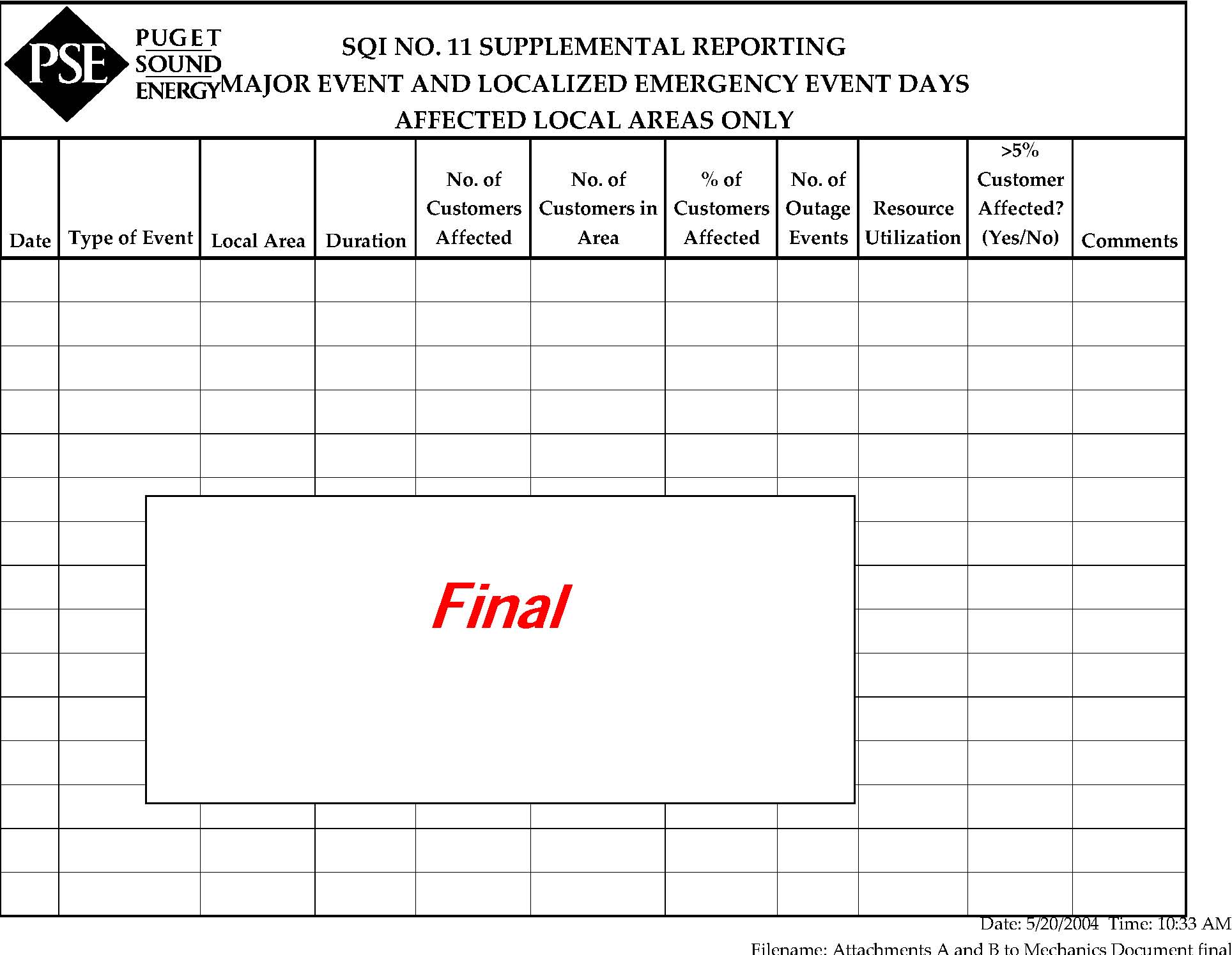 Attachment B-Major Event and Localized Emergency Event Days (Non-Affected Local Areas Only)Attachment B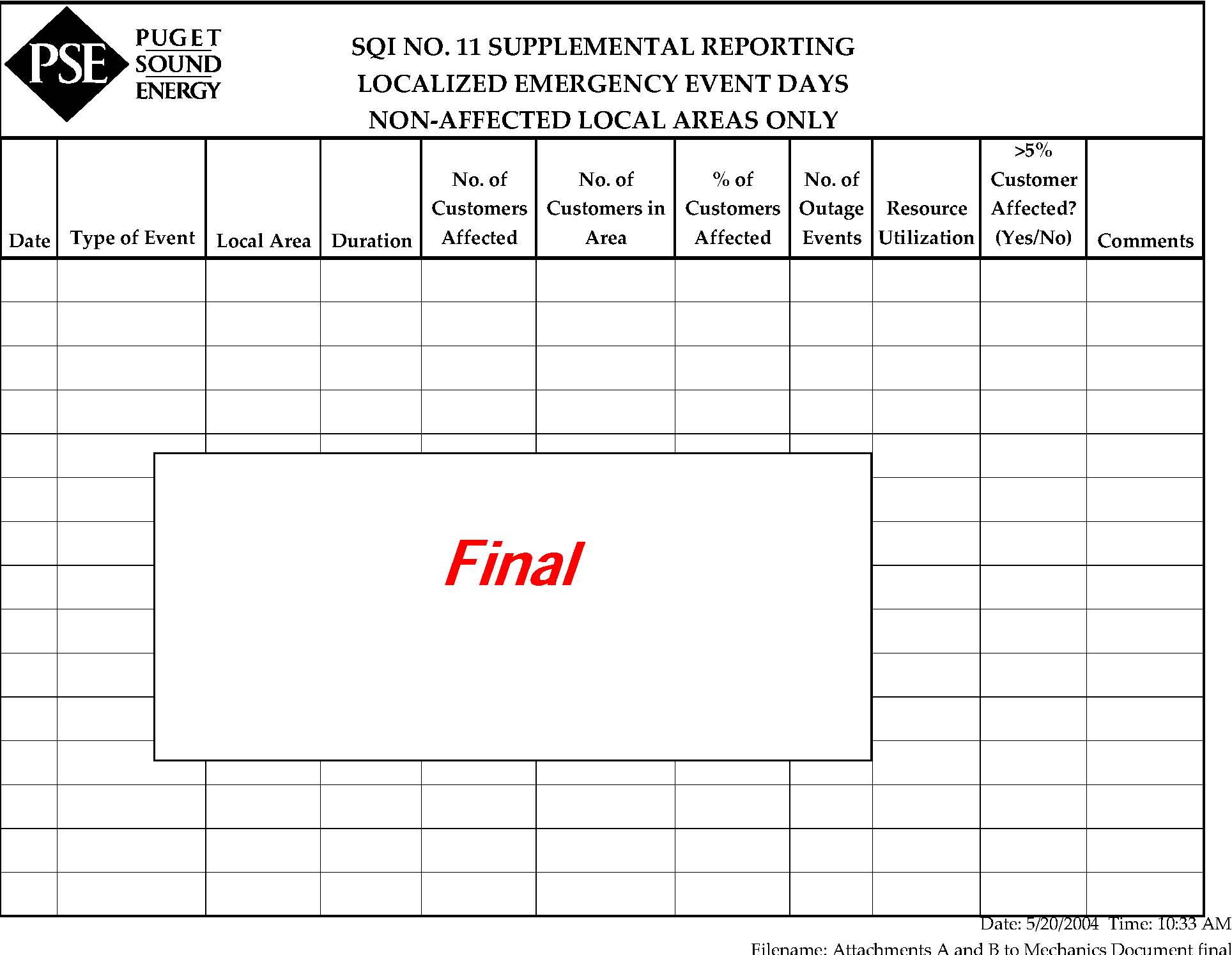 IndexBenchmarkOverall Customer Satisfaction90% satisfied (rating of 5 or higher on a 7-point scale) WUTC Complaint Ratio0.40 complaints per 1000 customers, including all complaints filed with WUTCSAIDI320 all-inclusive outage minutes per customer per year SAIFI1.30 non-major-event interruptions per year per customer Answering Performance75% of calls answered by a live representative within 30 seconds of request to speak with live operator Transaction Satisfaction90% satisfied (rating of 5 or higher on a 7-point scale)Gas Safety Response TimeAverage of 55 minutes from customer call to arrival of field technicianField Service Operations Transactions Customer Satisfaction90% satisfied (rating of 5 or higher on a 7-point scale)Disconnection Ratio0.030 disconnections / customer for non-payment of amounts due when WUTC disconnection policy would permit service curtailmentKept Appointments92% of appointments keptElectric Safety Response TimeAverage of 55 minutes from customer call to arrival of field technicianIndexPenalty Per PointOverall Customer SatisfactionN/AWUTC Complaint Ratio$337,500SAIDI$337,500SAIFI$337,500 Telephone Answering Performance$54,000 Telephone Transactions Customer Satisfaction$85,500Gas Safety Response Time$337,500Field Service Operations Transactions Customer Satisfaction$85,500Disconnection Ratio	 $337,500Kept Appointments$7,050 Electric Safety Response Time$337,500PeriodElectric ComplaintsNatural gas ComplaintsYear Ending 200X406299PeriodAverage Annual Electric CustomersAverage Annual Natural gas CustomersYear Ending 200X1,031,831626,124PeriodCustomer Outage MinutesYear Ending 200X250,000,000PeriodAverage Annual Electric CustomersYear Ending 200X1,031,831PeriodAnnual Total SAIDINoteYear 200X-5302Year 200X-4192Year 200X-32,636Excluded per Commission orderYear 200X-2312Year 200X-1202Net of exclusion of 1,269 SAIDI minutes per Commission orderYear 200X242PeriodCustomer InterruptionsYear Ending 200X1,265,543PeriodAverage Annual Electric CustomersYear Ending 200X1,031,831PeriodNumber of Electric Customers DisconnectedNumber of Natural gas Customers DisconnectedYear Ending 200X27,52313,165PeriodAverage Annual Electric CustomersAverage Annual Natural gas CustomersYear Ending 200X1,031,831626,124Service TypeService DescriptionSourcePermanent ServicePermanent secondary voltage electric service from existing secondary lines or permanent natural gas service from an existing mainSAP program ZQRCSG01 and transaction ZTC1Reconnect Existing ServiceReconnection following move-out/move-in; or disconnection for non-paymentCLX report PXPWMM1-V01 and program PXPWMM1Diagnostic Service RequestFor water heater, checkup, heatout, other appliance repair, or follow-up appointmentCLX report PXPWMM1-V01 and program PXPWMM1Local AreaCounty(s)Number of ElectricFirst Responders asof October 2003North, Whatcom,Island13WestKitsap, Jefferson14SouthThurston, Pierce15North CentralKing – North of19South CentralKing – South of12